Noteguide for Movement in a field - Videos 16M			       Name				The work done to move a point charge is W = qVe, where  Ve = Vf - Vi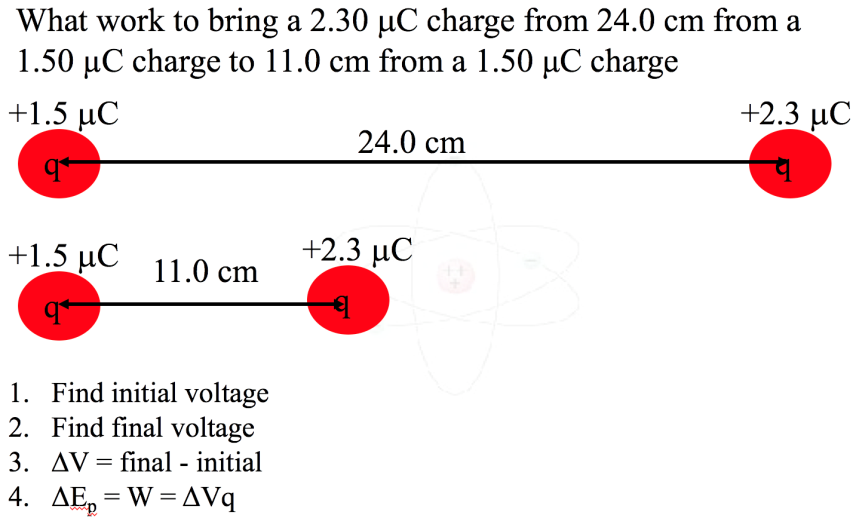 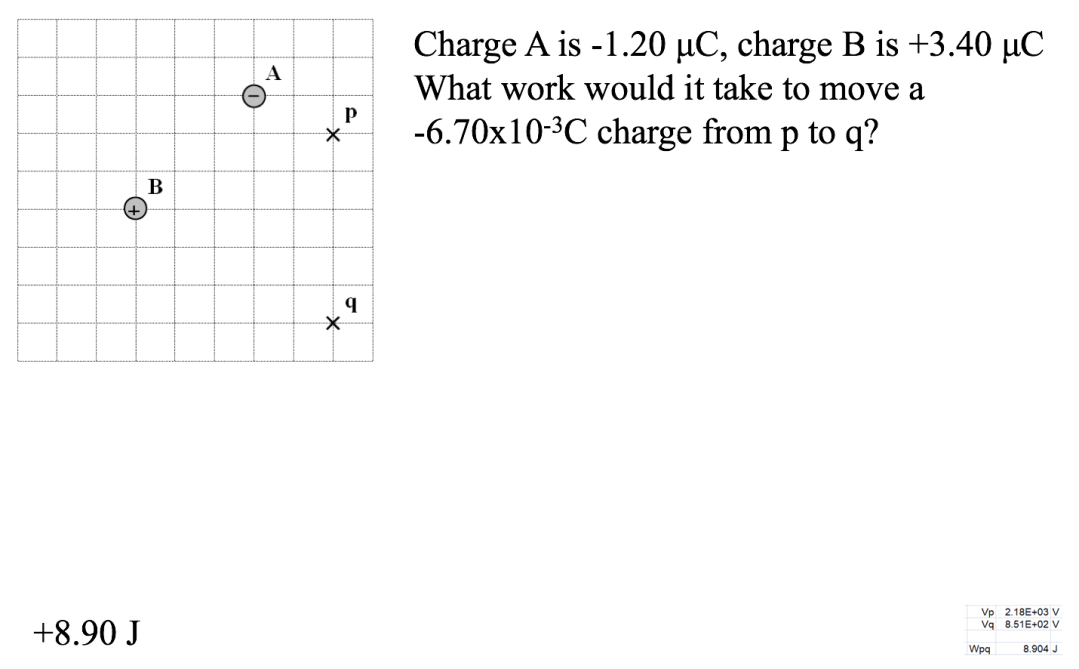 One More Example on the back with gravity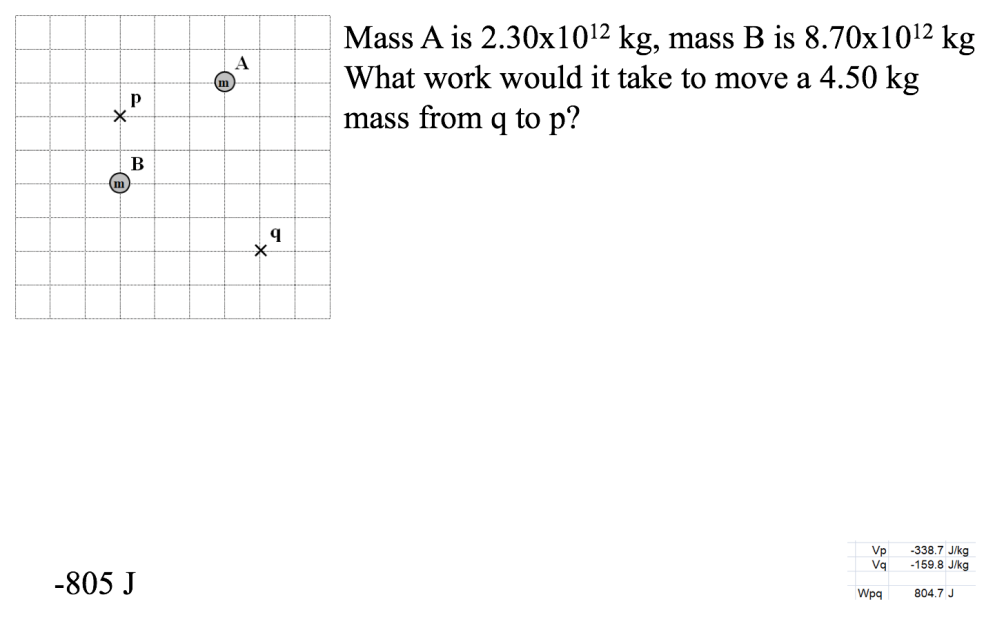 